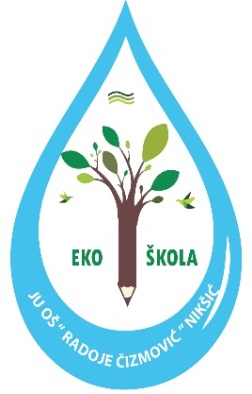 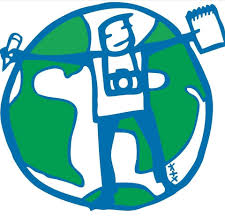                                                                                         Eco- School Young Reporters for the Enviroment                          Radoje Cizmovic, Ozrinici                            Mladi Eko - reporteri       PLANIRANJE INTEGRACIJE KLJUČNIH KOMPETENCIJA KROZ GODIŠNJI PLAN                                    RADA  SEKCIJE MLADIH EKO - REPORTERAZA ŠKOLSKU 2020/2021. godinuIme, prezime i pozicija autora:Milica Jelić, rukovodilac sekcije             U tekstualnom dijelu potrebno je iskazati opredjeljenost škole da u procesu planiranja, programiranja i realizacije učenja i nastave uvede razvoj ključnih kompetencija kod učenika, kao i spremnost da odgovori na potrebe učenika, roditelja i lokalne zajednice, uz poštovanje opštih ciljeva (i ishoda) obrazovanja i vaspitanja. Potrebno je navesti i cilj (zašto se to radi) kao što su npr.: Cilj nam je da učenici:budu inicijativni i proaktivni,da prepoznaju mogućnosti u svom okruženju,da su im znanja funkcionalna i primjenjiva,da bolje spoznaju sebe, svoje stilove učenja i sposobnosti,da unaprijede vještine učenja,da razviju kompetencije uz pomoć kojih se snalaze u svakodnevnom životu i budućem poslu.ili:stvaramo podsticajnu sredinu za učenje,potičemo inovativnost, divergentno i logičko mišljenje kod učenika,podstićemo timski rad nastavnika i timski rad učenika u školi,razvijamo samosvjesne i autonomne učenike, u budućnosti društveno odgovorne građane, osposobljene za rješavanje realnih životnih problema i spremnih na cjeloživotno učenje.Ovdje se takođe mogu navesti specifičnosti škole (npr. veličina škole, specifičnosti organizacije nastavnog procesa, koji su prioriteti u radu škole i čemu se posvećuje posebna pažnja – npr. rad sa telentima, inkluzivni karakter obrazovanja, saradnja sa lokalnom zajednicom ili preduzećima učešće u projektima, promicanje EU vrijednosti, osposobljavanje za tržište rada ili za nastavak obrazovanja i slično).Potrebno je ukratko opisati aktivnosti škole vezano za  integraciju ključnih kompetencija (npr. pristup nastavi usmjerenoj na integraciju ključnih kompetencija, stvaranje klime i mehanizama u školi za razvoj ključnih kompetencija, osnaživanje i kontinuirani profesionalni razvoj nastavnika za ključne kompetencije i njihovu integraciju u nastavu i ostale aktivnosti u radu s učenicima, uvrštavanje integracije ključnih kompetencija u godišnji plan rada i operativne planove nastavnika,  tematski  i  interdisciplinarni  pristup  nastavi,  međupredmetna  saradnja  nasta vnika i učenika, dogovor unutar aktiva i suradnja više aktiva, školski projekti, vanučioničke, vannastavne i vanškolske aktivnosti i sl.).Prijedlog  nekoliko aktivnosti na nivou škole koje je moguće realizirati s ciljem implementacije ključnih aktivnosti u radu s učenicima:Određivanje obrazovanja za ključne kompetencije kao strateškog prioritetnog cilja u radu školeRazrada plana aktivnosti vezanih za integraciju ključnih kompetencija u godišnjem planu rada škole, vezano za predmetnu nastavu, višepredmetnu nastavu, vannastavne i vanškolske aktivnosti s ciljem osiguravanja dostizanja svih propisanih ishoda učenja za ključne kompetencije tokom određenog ciklusa obrazovanja (ISCED 1 – 1.-5. razred osnovne škole, ISCED 2 – 6.-9. razred osnovne škole, ISCED 3 – srednjoškolsko obrazovanje)Diseminacija EU i Crnogorskog okvira za ključne kompetencije na Nastavničkom vijeću, na stručnim aktivima, Vijeću roditelja, Vijeću učenika, na roditeljskim sastancima i satu razrednikaPlan  kontinuiranog  profesionalnog  razvoja  nastavnika  na  nivou  škole,  aktiva,  grupe nastavnika različitih predmeta i na individualnom nivou za razvoj nastavničkih kompetencija za implementaciju ključnih kompetencijaDetekcija, prikupljanje i diseminacija primjera dobre prakse nastave i školskih aktivnosti za sticanje ključnih kompetencijaRaspored međusobnog posjećivanja nastavnika na redovnoj nastavi i  vannastavnim ili vanškolskim aktivnostima uz samoevalaciju, evaluaciju i analizu postignuća vezano za implementaciju ključnih kompetencijaPromocija škole vezano za implementaciju ključnih kompetencijaOsmišljavanje i organizovanje Dana otvorenih vrata s ciljem prikaza dostignuća učenika vezano za ključne kompetencijeOsmišljavanje  i  realizacija  okruglog  stola  na  nivou  škole  ili  u  saradnji  s  lokalnomzajednicom vezano za dostizanje ključnih kompetencijaPlan međusobnih posjeta školama i razmjena iskustva vezano za implementaciju ključnih kompetencija.Mladi reporteri za životnu sredinu (YRE) je program kojim koordinira Fondacija za ekološko obrazovanje (FEE). Program osnažuje mlade ljude da zauzmu obrazovni stav o pitanjima zaštite životne sredine i daje im mogućnost da se iskažu putem pisanja, fotografije ili video zapisa. Fondacija za obrazovanje o životnoj sredini je aktivna u 42 zemlje širom svijeta, a YRE okuplja učenike iz svih sredina sa istim ciljem. YRE pomaže učenicima da razviju vještine i stiču znanja koja će im ostati do kraja života: vještine komunikacije, individualnih inicijativa, timski rad, kritička analiza, društvena odgovornost i liderske vještine, usavršavaju se kroz učešće u programima.Na godišnjem nivou održava se niz takmičenja za podsticanje mladih iz cijelog svijeta da daju svoj maksimum u potrazi za pričom koja će na kraju biti publikovana i prepoznata kao aktuelno lokalno ekološko pitanje.Za 2020/2021.godinu planirane su četiri kampanje #YREStayActive za Mlade istraživače. Kampanje su namijenjene učenicima koji se suočavaju sa COVID – 19. Ideja je da se učenici uključe u građansko novinarstvo usmjereno na životnu sredinu koje će ih podsticati da istražuju lokalna ekološka pitanja i rješenja. Svaka kampanja će imati svoju temu i trajaće dva mjeseca.Kampanje će uključivati nedjeljne aktivnosti i mini takmičenja za povećanje vještina i znanja učenika o svakoj temi. Najbolje priče iz škola biće nagrađene na kraju kampanje.Teme kampanja,  su:Sanitacija i higijena vodeUpravljanje otpadomZdravlje i ishranaBiodiverzitet Kampanje planiramo da pratimo, kao i do sada i da budemo aktivni učesnici. Sve realizovane aktivnosti biće publikovane u časopisima, medijima, fb stranici škole, postavljene na blog škole YREHUB, #YreStayActive, FEEGlobal i ostalim sajtovima Eko škole.     Akcioni plan za implementaciju ključnih kompetencija u školskoj 2020/21. godiniNapomena: Plan je podložan promjenama jer će uputstva za izradi istog biti objavljeni do kraja mjeseca oktobra 2020.godine.Osvrt na realizaciju:AKTIVNOSTCILJNOSILACPOSLAVREMENSKIROKRESURSIINDIKATOROSTVARENOSTI*Predstavljanje projekta Integracija ključnih kompetencija u obrazovni sistem CG na sjednici Nastavničkog vijeća-prezentovanje EU i Crnogorskog okviraključnih kompeteancija-prosleđivanje potrebnog materijalanastavnicima-upoznavanje nastavnika sa projektom i aktivnostima koje slijede-informisanje nastavnika o ciljnimgrupama za predstojeće obukeKoordinatorPRNŠSeptembar 2020.godinePrezentacija i dobijeni materijal-Zapisnik sa sjednice Nastavničkog vijeća,-podijeljen materijal putem e- mail-ova*Izrada Akcionog plana zaimplementaciju ključnih kompetencija u Godišnji plan sekcije Mladi eko reporteri za školsku 2020/21. godinu-planiranje i realizacija raznovrsnih nastavnih i vannastavnih aktivnosti kroz koje će se ostvariti ishodi vezani za razvoj ključnih kompetencijaRukovodilac sekcijeOktobar 2020. godineCrnogorski okvirni program ključnih kompetencija, Predmetni programiAkcioni plan zaimplementaciju KKAkcioni plan za implementaciju ključnih kompetencija u školskoj2020/21. godini kao dio Godišnjeg  plana Eko škole plana škole*Usaglašavanje ishoda datih u Crnogorskom okviru ključnih kompetencija na nivou Aktiva za realizaciju nastavnih i vannastavnih aktivnosti i njihovo unošenje u godišnje planove rada po predmetima i planove vannastavnih aktivnosti-uključivanje svih nastavnika različitih predmeta u realizaciju planiranih aktivnosti i omogućavanje raznovrsnosti i zastupljenosti što većeg broja ishodaRukovodiociAktivaOktobar 2020.godineGodišnji planovirada,Akcioni plan za implementaciju ključnih kompetencija u školskoj2020/21.  godiniCrnogorski okvirni program ključnih kompetencija, Prostorni i tehnički resursi školeZapisnici Aktiva, Godišnji planovi rada po predmetima i plan vannastavnih aktivnosti        AKTIVNOST                 CILJ   NOSILAC    POSLA  VREMENSKIROK   RESURSI  INDIKATOROSTVARENOSTI*Planiranje i realizacija teme: Sanitacija i higijena vode (ISCED 1 i ISCED 2)- Usvajanje novih znanja i širenje stečenog  znanja o vodi, njenim svojstvima, upotrebi, štednji i rasprostranjenosti-  podsticanje učenika da primijene stečena znanja u svakodnevnom životu:da istražuju, donose odluke, rješavaju probleme- razvijanje organizacijske sposobnosti za donošenje odluka, postavljanje ciljeva,planiranje i vođenje aktivnosti- razvijanje inicijative, upornosti, samokritičnosti i samopouzdanja motivisanje učenika kroz prigodne radionice za što bolje sprovođenje teme i postizanje rezultata u sklopu planiranih aktivnosti, da spoznaju sebe i svoje mogućnosti, osposobe se za rješavanje svakodnevnih životnih problemaUčenici članovi sekcije, Rukovodilac sekcijeSeptembar /oktobar 2020.god.Materijal za realizaciju radionica, računari, projektor, odgovarajuća oprema za fotografisanje i literaturaIzvještaj o realizaciji aktivnosti,PPT,fotografije, snimci, Objave na fb stranici škole, Yre Hub, Fee Global, YreStayActivePlaniranje, organizacija i realizacija teme:Upravljanje otpadom(ISCED 1 i ISCED 2)- Edukacija učenika o značaju reciklaže otpadnog materijala, kako sa ekonomskog stanovišta tako i  sa stanovišta zaštite životne sredine i zdravlja ljudi.- osvijestiti učenike/ce o značaju prikupljanja, pravilnog odlaganja i reciklaže školskog otpada- osvijestiti učenike/ce o važnosti pravilnog odlaganja otpada sa ekološkog aspekta i za zdravlje cjelokupne populacije.Učenici članovi sekcije, Rukovodilac sekcijeNovembar/ decembar  2020. god.Fotoaparati, smart telefoni, računariObjavljeni članci, fotografije i video zapisi* Planiranje, organizacija i realizacija teme:Zdravlje i ishrana(ISCED 1 i ISCED 2)- Proizvodnja zdrave hrane u neposrednoj okolini škole i njeno korišćenje za užinu- edukacija učenika-razumijevanje osnovnih principaprirodeUčenici, Rukovodilac sekcije, nastavniciFebruar/mart 2021.godineAlati za rad u Eko baštiIzvještaj o realizovanoj aktivnosti, , produkti rada učenika i nastavnika, fotografije, video zapisi, PPT*Planiranje, organizacija i realizacija teme:Biodiverzitet(ISCED 1i ISED 2)- Učenici istražuju,rješavaju probleme-uključivanje u donošenje ispravnih odluka i uvažavenje tuđeg mišljenja i odluka-primjena stečenih znanja u datojsituaciji-razvijanje odgovornog ponašanja i poštovanja drugih-razumijevanje osnovnih principa prirodeUčenici članovi sekcije, Rukovodilac sekcije, nastavniciApril/maj 2021.godineOdgovarajuća oprema za odabranu temuIzvještaj o realizovanoj aktivnosti, fotografije, video snimciAKTIVNOSTCILJNOSILACPOSLAVREMENSKIROKRESURSIINDIKATOROSTVARENOSTI*Odabir primjera dobre prakse i njihovo promovisanje-upoznavanje učenika, roditelja i lokalne zajednice sa rezultatima aktivnosti vezanih za dostizanje ključnih kompetencija učenika na kraju tekuće školske godineTim za implementaciju ključnih kompetencija, koordinator za saradnju sa lokalnom zajednicomMaj/jun 2021. godineProdukti rada učenika i nastavnika iz ovog projektaIzvještaj o realizaciji aktivnosti, fotografije, video snimci, objave na fb stranici škole,YreHub, FEEGlobal, #YreStayHome,#YreStayActive, mediji,Prosvjetni rad,časopisi  i sl.